Telkens je een bewegingsactiviteit hebt gedaan, mag je een vakje schrappen.Is je rij / kolom kaart vol?BINGO!!!Spreek af met je mama, papa, broer of zus welke leuke activiteit jullie gaan doen! 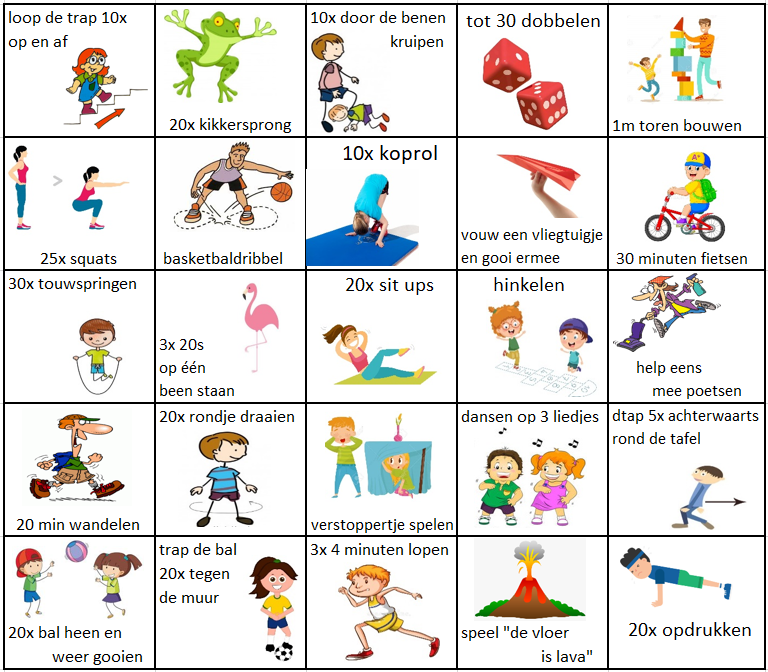 Veel speel/sportplezier!Groetjes, juf Elke